Влияние музыки на развитие личности ребёнка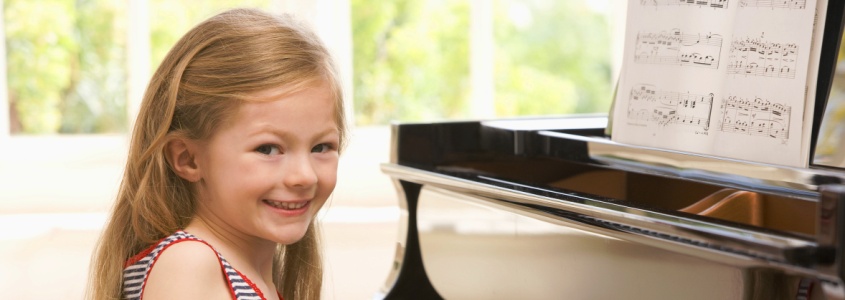 Испокон веков мамы пели своим деткам колыбельные, и неважно было, есть у мамы голос, слух, музыкальное образование — ребенку важна сама суть мелодичного «мурлыканья» мамы, даже если слов он еще не понимает, а о таком понятии, как музыка и вовсе еще не слыхивал. Однако сами звуки мы слышим даже тогда, когда мама носит нас под сердцем, ведь малыши еще в утробе слышат, как с ними разговаривают, так или иначе реагируют на громкую и неприятную или на тихую и мелодичную музыку. Исходя из всего этого, маме нужно еще во время беременности задумываться о том, какую музыку она слушает, и как она может повлиять на дальнейшее развитие личности ребенка.С какого возраста ребенку можно слушать музыку?Все мы знаем, что первые 1,5 недели малыш находится под охраной природы, то есть он еще плохо слышит и видит, дабы не испугаться шума и яркости этого мира. Однако он прекрасно ощущает доброту и нежность, ему приятны ласковые слова, медленные мелодии. Поэтому, музыку ребенок может слушать с первых дней его жизни, но самое главное — не переборщить с этим.Мозг младенца получает такое колоссальное количество информации каждый день, что нужно помогать ему еще и правильно её усваивать. Чтобы у ребенка одинаково хорошо развивались оба полушария мозга, необходимо слушать музыку, потому что именно мелодия воспринимается обоими полушариями, улучшая межполушарные и внутриполушарные связи.Какую музыку можно включать детям?Музыка для новорожденных должна быть мелодичной и негромкой. Детям можно включать приятную классику (Бетховен, Моцарт, Вивальди), современную инструментальную спокойную музыку, или приобрести специальные мелодии для детей, которые мастерами звука уже переделаны в приятные для слуха композиции. Слыша мелодичную музыку, малыш сразу же успокаивается и затихает, прислушивается к понравившемуся ритму. Если же музыка веселая, то и движения малыша будут более оживленными, он начнет улыбаться.Чем больше спокойной и мелодичной музыки будет слышать ребенок с первых дней жизни, тем более уравновешен он будет в дальнейшем. Когда вы укладываете малыша спать, пейте ему колыбельные или просто разговаривайте с ним, а на фоне негромко включите музыку — это успокоит малыша, и он быстрее уснет сладким сном. К тому же, доказанным является и тот факт, что под приятную спокойную музыку пищеварение происходит быстрее и лучше, что чрезвычайно важно для самочувствия и хорошего сна наших крох.Когда вы выбираете музыку для своего малыша, отказывайтесь от мелодий, где звучат ударные инструменты. На ребенке они будут сказываться зомбирующе (впрочем, как и на психике взрослого человека), поэтому малыш может быть капризным, нервным, беспокойным.Помните, что детки тоже любят веселье, и им под хорошее настроение нравится ритмичная музыка «для ног», под которую хочется плясать. Малыши, которые только научились стоять на своих маленьких ножках, уже стараются сгибать коленки в такт музыке, или громко смеются от услышанных необычных звуков, которые сейчас можно скачать из интернета. Под ритмичную музыку ребенку хочется двигаться, играть, а это воспитывает в нем жизнерадостную и подвижную личность. Малыши, которые слушают музыку с самого детства, намного быстрее развиваются и познают мир. Однако музыка должна быть разнообразной — и классика, и эстрадная, и джаз, и в народном исполнении — с разнообразием в музыке ребенок впитывает в себя разнообразие в жизни, всесторонне развивается.Музыкальные сказкиПомимо просто музыки (классической или эстрадной) ребенку нужно слушать музыкальные сказки, мультфильмы, в которых поют и играют на музыкальных инструментах. Ведь все жизненные мудрости, весь мир ребенок познает через сказки, через мультяшных героев — они занимают его и доносят до понимания больше слов, чем вы можете себе представить. Так, например, мультфильм «Как Черепаха и Львенок пели песенку» учит ребенка дружбе, и малыши с удовольствием повторяют песенку о том, как львенок «на солнышке лежит». Не менее поучительна «Сказка о Царе Салтане», которая легко запоминается своими стихами, и в особенности песенкой белочки, которая «орешки всё грызет». Добрые песни в сочетании с интересными сказками воспитывают в ребенке отзывчивую и приятную личность.Влияние классической музыки на ребенкаМнения взрослых разделяются на два лагеря — одни говорят, что для маленьких деток классическая музыка слишком сложна, а другие настаивают, что именно классика воспитывает в детях эстетический вкус. Однако детям неважно, как вы относитесь к этой музыке — каждый малыш интуитивно тянется к тому или иному звучанию, независимо от ваших личных предпочтений. Так, например, многие малыши затихают, когда слышат мелодии Чайковского, Бетховена, Вивальди, а вот к Баху с его несколько тяжеловатой для восприятия органной музыкой, дети относятся с настороженностью, потому что столь глубокое звучание вызывает у них тревогу.Положительное влияние классической музыки на детей доказано учеными, и они говорят, что именно определенная частота акустических волн классических произведений воздействует на центры удовольствия ребенка, способствует развитию мозговой деятельности. Так, например, музыка Моцарта облегчает восприятие всего нового для малыша и стимулирует память, поэтому его произведения можно включать малышу в перерывах между познавательными играми.При помощи классических произведений можно даже корректировать эмоциональное состояние малыша. Так, например, чтобы успокоить ребенка, можно включить ему произведения Бетховена, Брамса, Шуберта, чтобы улучшить настроение включите ему Чайковского, для поднятия активности пускай малыш слушает Листа, Моцарта, Хачатуряна, а для уменьшения чувства неуверенности и тревоги рекомендуется включать вальсы Штрауса, Рубинштейна, произведения Шопена.Насильно принуждать ребенка к прослушиванию классической музыки не стоит, ведь даже не каждый взрослый способен осилить 10 минут прослушивания классики. Старайтесь каждый день включать малышу разные произведения и присмотритесь, как он на них реагирует. Наверняка от одних он будет успокаиваться, а другие наоборот будут побуждать его к необъяснимым капризным поступкам. Через время вы уже сможете подобрать список произведений, которые наиболее благотворно влияют на малыша.Нужно ли отдавать ребенка в музыкальную школу?Если хотя бы один из родственников ребенка имеет хороший голос и слух, то вполне закономерен тот факт, что и ребенок не обделен музыкальными данными. Убедиться в этом можно, отдав ребенка в музыкальную школу. На сегодняшний день намного престижнее учить ребенка английскому, быстрому чтению и письму, нежели музыкальной грамоте, однако музыка играет далеко не последнюю роль в развитии личности ребенка. Возможно, малышу понравится выбор инструмента, который вы ему предложите, а может он и сам присмотрел себе фортепиано или скрипку. Зачастую дети стремятся подражать своим кумирам, и если любимый актер вашего чада в каком-то фильме сидит в черном фраке за фортепиано и наигрывает красивую мелодию, то малыш может проникнуться к этому инструменту и попросить вас научить его играть на нем.Что получит ребенок в музыкальной школе? В первую очередь — это музыкальная грамота, эстетический вкус и понятие красоты. Немногие дети в раннем возрасте понимают истинный смысл произведений классиков, но они изо всех сил стараются по-своему донести их до слушателей. Ребенок учится слышать тончайшие изменения в музыке, разбираться в её оттенках, в настроении, и со временем он научится слышать эти изменения и в человеческой речи — замечать малейшие перемены в интонации мамы или никому не заметное недовольство учителя. Ребенок при помощи музыки учится общаться с людьми, улавливать настроение собеседника, его эмоциональное состояние. К тому же, влияние музыки на развитие ребенка неоспоримо в развитии усидчивости, терпеливости, систематического труда.Однако заблуждением будет думать, что если вы отдадите свое чадо в музыкальную школу, то он сразу же станет прилежным и чувственным. Многие дети и года не выдерживают в музыкальной школе, потому что им там скучно, нужно учить много непонятных им терминов, разбираться в них, изо дня в день повторять одни и те же мелодии дома. Так что если ваш малыш воспротивится подобным учениям — не ругайте его, ведь не все вырастают известными музыкантами, многим музыкальное образование дает просто еще одну страницу разнообразия в жизни, и ничего более.Не вся музыка одинаково полезнаЕсли музыка для вашего ребенка подобрана правильно, то вы обеспечите улучшение моторной координации своего ребенка, кратковременной памяти, формирование хорошего настроения.Но что будет с чувствами ребенка, если вы включите ему рок или другую тяжелую музыку? Как и любое живое растение, животное, человек реагирует на тяжелый рок с полным непониманием происходящего. От громкого и мрачного исполнения растения не хотят расти, коровы не хотят давать молоко, а снежинки превращаются в настоящее безобразие, теряя свою идеальную симметричную форму. Люди — часть природы, и влияние тяжелой музыки на развитие ребенка также губительно, потому что при прослушивании подобных рок-композиций выделяется стресс-гормон, который способен стирать информацию из мозга.Как музыка влияет на развитие личности ребенка?Воспитывает чувство музыкального вкуса;Прививает эмоциональную отзывчивость;Ребенок с большим удовольствием будет делать физические упражнения под музыку, нежели без неё. Ритмичные упражнения под музыку улучшают координацию движений, осанку ребенка, четкость движений и ходьбы;Пение под музыку укрепляет голосовые связки, развивает речь, правильная поза поющего углубляет его дыхание;Игра на музыкальных инструментах, пение, танцы развивают в детях внимание, организованность, быстроту реакций, мелкую моторику пальцев;Музыкальные сказки воспринимаются детьми намного легче, чем просто прочитанные мамой, поскольку их быстрее запоминать. Они расширяют кругозор малышей;Легковозбудимым детям рекомендуется слушать спокойную музыку, чтобы уравновесить свой внутренний мир;Музыкальные занятия в группе поднимают ребенку настроение, под влиянием правильно подобранной ритмичной музыки, разнообразных игр и занятий дети учатся играть и общаться друг с другом, проходит страх «новых людей»;Юноши и девушки, которые имеют музыкальное образование, умеют играть на музыкальных инструментах, петь, реже попадают в плохие компании, нежели те дети, которые далеки от музыки. Музыка воспитывает в ребенке дисциплинированную и ответственную личность, отвлекает познавательный мозг от опасных увлечений и дает ему позитивное правильное направление в жизни.